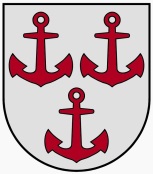 LATVIJAS REPUBLIKASALACGRĪVAS NOVADA DOMEReģ.Nr.90000059796, Smilšu ielā 9, Salacgrīvā, Salacgrīvas novadā, LV – 4033, tālrunis sekretārei: 64 071 973; fakss: 64 071 993; e-pasts: dome@salacgriva.lvSalacgrīvāAPSTIPRINĀTI ar Salacgrīvas novada domes2018.gada 18.aprīļa sēdes lēmumu Nr.__ (protokols Nr.; .§)SAISTOŠIE NOTEIKUMI 2018.gada 18.aprīlī				     				         Nr.6Par Salacgrīvas novada pašvaldības pabalstu aizgādnībā esošu pilngadīgo personu aizgādņiemIzdoti saskaņā ar likuma „Par pašvaldībām” 15.panta pirmās daļas 8.punktu un 43.panta trešo daļuI Vispārīgie jautājumi1.Saistošie noteikumi (turpmāk – noteikumi) nosaka Salacgrīvas novada pašvaldības pabalstu  aizgādnībā esošu pilngadīgo personu aizgādņiem (turpmāk -pabalsts) apmēru, piešķiršanas un izmaksas kārtību. 2.Tiesības saņemt pabalstu ir personai, kuru Salacgrīvas novada bāriņtiesa ir iecēlusi par aizgādni vai pagaidu aizgādni (turpmāk – aizgādnis) pilngadīgai personai, kurai tiesa ir ierobežojusi rīcībspēju, un pilngadīgai personai, kurai ir nodibināta pagaidu aizgādnība (turpmāk – pilngadīga aizgādnībā esoša persona), ja:2.1. pilngadīgas aizgādnībā esošas personas deklarētā pamata dzīvesvieta ir Salacgrīvas novada administratīvā teritorija un lēmumu par aizgādņa iecelšanu pilngadīgai aizgādnībā esošai personai pieņēmusi Salacgrīvas  novada bāriņtiesa;2.2.pilndīgas aizgādībā esošas personas deklarētā pamata dzīvesvieta līdz ievietošanai ilgstošās sociālās aprūpes un sociālās rehabilitācijas institūcijā (turpmāk –institūcija) vai ārstniecības iestādē ir bijusi Salacgrīvas novada administratīvā teritorija un lēmumu par aizgādņa iecelšanu pilngadīgai personai pieņēmusi Salacgrīvas  novada bāriņtiesa.3. Salacgrīvas novada bāriņtiesa, ieceļot aizgādni pilngadīgai personai, informē aizgādni par tiesībām saņemt pabalstu.II. Pabalsta apmērs4.Pabalsta apmērs mēnesī par vienu aizgādnībā esošu personu neatkarīgi no aizgādnībā esošai personai iecelto aizgādņu skaita ir: 4.1. 50 euro;4.2. 20 euro, ja aizgādnībā esoša persona dzīvo institūcijā vai ilgstoši (ilgāk par trim mēnešiem) atrodas ārstniecības iestādē.5. Pabalstu par nepilnu mēnesi izmaksā  proporcionāli dienu skaitam mēnesī un noteikumu 4.punktā noteiktam pabalsta apmēram. III. Pabalsta piešķiršanas un izmaksāšanas kārtība6.Lai saņemtu pabalstu, aizgādnim, uzrādot personu apliecinošus dokumentus, jāiesniedz  Salacgrīvas novada domes sociālajā dienestā (turpmāk tekstā -Sociālais dienests) pabalsta saņemšanai. 7. Sociālais dienests pēc iesnieguma saņemšana  pieprasa Bāriņtiesai  izziņu, ka persona ir iecelta par aizgādni. 8.Lēmumu par pabalsta piešķiršanu vai atteikumu piešķirt pabalstu pieņem Sociālais dienests mēneša laikā no iesnieguma saņemšanas dienas.9.Pabalsts tiek piešķirts, neizvērtējot aizgādņa ienākumus un materiālos resursus.10. Ja aizgādnim ir tiesības saņemt pabalstu, to piešķir no dienas, kad aizgādnis iesniedzis iesniegumu par pabalsta piešķiršanu.11. Ja pabalsta pieprasītājam nav tiesības saņemt pabalstu, tiek pieņemts lēmums norādot atteikuma pamatojumu un lēmuma apstrīdēšanas kārtību.12. Pabalstu aizgādnim izmaksā reizi mēnesī par iepriekšējo mēnesi līdz nākamā mēneša 15 datumam, pārskaitot to uz aizgādņa iesniegumā noradīto kredītiestādes norēķinu kontu.13.Salacgrīvas novada bāriņtiesa nekavējoties informē Sociālo dienestu un pabalsta izmaksa tiek pārtraukta, ja:13.1.miris aizgādnis;13.2.aizgādnis ir atstādināts vai atcelts;13.3.tiesa pilnībā atjaunojusi aizgādnībā esošās personas rīcībspēju.14. Aizgādnis, kuram piešķirts pabalsts, nekavējoties informē Sociālo dienestu par apstākļiem, kas varētu būt par iemeslu pabalsta izmaksas pārtraukšanai vai samazināšanai:14.1. aizgādnībā esošā persona mainījusi pamata dzīvesvietu ārpus Latvijas Republikas teritorijas14.2. aizgādnībā esošā persona mirusi;14.3.aizgādībā esošā persona ievietota institūcijā, vai ilgstoši ( ilgāk par trim mēnešiem) atrodas ārstniecības iestādē.15. Ja aizgādnis nav informējis Sociālo dienestu par noteikumu 14.punktā minētajiem apstākļiem, bet ir saņēmis pabalstu, aizgādnim ir pienākums nepamatoti saņemto pabalsta summu atmaksāt Sociālajam dienestam. Ja aizgādnis nepamatoti saņemto pabalsta summu Sociālā dienesta termiņā neatmaksā labprātīgi, to normatīvajos aktos noteiktajā kārtībā piedzen tiesas ceļā. 16. Pabalsta izmaksu pārtrauc, ja:16.1. aizgādnībā esošā persona mainījusi pamata dzīvesvietu ārpus Latvijas Republikas teritorijas;16.2. aizgādnībā esošā persona mirusi;16.3.aizgādnis ir atstādināts vai atcelts;16.4.tiesa pilnībā atjaunojusi aizgādnībā esošās personas rīcībspēju.VI  Pieņemto lēmumu apstrīdēšana un pārsūdzēšana17. Sociālā dienesta pieņemtos lēmumus var apstrīdēt Salacgrīvas novada domē Administratīvā procesa likuma noteiktajā kārtībā.18. Salacgrīvas novada domes pieņemtos lēmumus var pārsūdzēt tiesā Administratīvā procesa likumā noteiktajā kārtībā.Salacgrīvas novada domes priekšsēdētājs	                      Dagnis Straubergs